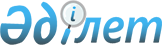 Қаратөбе аудандық мәслихатының кейбір шешімдерінің күші жойылды деп тану туралыБатыс Қазақстан облысы Қаратөбе аудандық мәслихатының 2017 жылғы 7 маусымдағы № 11-9 шешімі. Батыс Қазақстан облысының Әділет департаментінде 2017 жылғы 21 маусымда № 4823 болып тіркелді
      Қазақстан Республикасының 2001 жылғы 23 қаңтардағы "Қазақстан Республикасындағы жергілікті мемлекеттік басқару және өзін-өзі басқару туралы", 2016 жылғы 6 сәуірдегі "Құқықтық актілер туралы" Заңдарына сәйкес аудандық мәслихат ШЕШІМ ҚАБЫЛДАДЫ:
      1. Осы шешімнің қосышасына сәйкес Қаратөбе аудандық мәслихатының кейбір шешімдерінің күші жойылды деп танылсын.
      2. Қаратөбе аудандық мәслихаты аппаратының басшысы (Ж.Жанғазиев) осы шешімнің әділет органдарында мемлекеттік тіркелуін, Қазақстан Республикасы нормативтік құқықтық актілерінің Эталондық бақылау банкінде оның ресми жариялануын қамтамасыз етсін.
      3. Осы шешім алғашқы ресми жарияланған күнінен бастап қолданысқа енгізіледі. Қаратөбе аудандық мәслихатының кейбір күші жойылды деп танылған
шешімдерінің тізбесі
      1. Қаратөбе аудандық мәслихатының 2015 жылғы 23 желтоқсандағы № 37-3 "2016-2018 жылдарға арналған аудандық бюджет туралы" шешімі (Нормативтік құқықтық актілерді мемлекеттік тіркеу тізілімінде № 4234 тіркелген, 2016 жылы 22 қаңтарда "Қаратөбе өңірі" газетінде жарияланған);
      2. Қаратөбе аудандық мәслихатының 2016 жылы 22 сәуірдегі № 2-2 "Қаратөбе аудандық мәслихатының 2015 жылғы 23 желтоқсандағы № 37-3 "2016-2018 жылдарға арналған аудандық бюджет туралы" шешіміне өзгерістер мен толықтыру енгізу туралы" шешімі (Нормативтік құқықтық актілерді мемлекеттік тіркеу тізілімінде № 4390 тіркелген, 2016 жылы 20 мамырда "Қаратөбе өңірі" газетінде жарияланған);
      3. Қаратөбе аудандық мәслихатының 2016 жылы 9 тамыздағы № 5-3 "Қаратөбе аудандық мәслихатының 2015 жылғы 23 желтоқсандағы № 37-3 "2016-2018 жылдарға арналған аудандық бюджет туралы" шешіміне өзгерістер мен толықтырулар енгізу туралы" шешімі (Нормативтік құқықтық актілерді мемлекеттік тіркеу тізілімінде № 4542 тіркелген, 2016 жылы 6 қыркүйекте "Әділет" ақпараттық-құқықтық жүйесінде жарияланған);
      4. Қаратөбе аудандық мәслихатының 2016 жылы 21 қыркүйектегі № 6-1 "Қаратөбе аудандық мәслихатының 2015 жылғы 23 желтоқсандағы № 37-3 "2016-2018 жылдарға арналған аудандық бюджет туралы" шешіміне өзгерістер енгізу туралы" шешімі (Нормативтік құқықтық актілерді мемлекеттік тіркеу тізілімінде № 4568 тіркелген, 2016 жылы 14 қазанда Қазақстан Республикасының нормативтік құқықтық актілерінің Эталондық бақылау банкінде жарияланған);
      5. Қаратөбе аудандық мәслихатының 2016 жылы 17 қарашадағы № 7-1 "Қаратөбе аудандық мәслихатының 2015 жылғы 23 желтоқсандағы № 37-3 "2016-2018 жылдарға арналған аудандық бюджет туралы" шешіміне өзгерістер енгізу туралы" шешімі (Нормативтік құқықтық актілерді мемлекеттік тіркеу тізілімінде № 4603 тіркелген, 2016 жылы 6 желтоқсанда "Әділет" ақпараттық-құқықтық жүйесінде жарияланған);
      6. Қаратөбе аудандық мәслихатының 2016 жылы 12 желтоқсандағы № 8-1 "Қаратөбе аудандық мәслихатының 2015 жылғы 23 желтоқсандағы № 37-3 "2016-2018 жылдарға арналған аудандық бюджет туралы" шешіміне өзгерістер енгізу туралы" шешімі (Нормативтік құқықтық актілерді мемлекеттік тіркеу тізілімінде № 4636 тіркелген, 2017 жылы 9 қаңтарда Қазақстан Республикасының нормативтік құқықтық актілерінің Эталондық бақылау банкінде жарияланған).
					© 2012. Қазақстан Республикасы Әділет министрлігінің «Қазақстан Республикасының Заңнама және құқықтық ақпарат институты» ШЖҚ РМК
				
      Сессия төрағасы

Ә.Жәнібеков

      Мәслихат хатшысы

Қ.Сүйеуғалиев
Қаратөбе аудандық мәслихаттың
2017 жылғы 7 маусымдағы
№ 11-9 шешіміне
қосымша